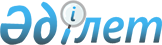 О составе Консультативного комитета по транспорту и инфраструктуреРаспоряжение Коллегии Евразийской экономической комиссии от 21 сентября 2021 года № 145.
      1. Исключен распоряжением Коллегии Евразийской экономической комиссии от 26.07.2022 № 119 (вступает в силу с даты его опубликования на официальном сайте Евразийского экономического союза).
      2. Признать утратившими силу:
      пункт 1 распоряжения Коллегии Евразийской экономической комиссии от 4 февраля 2019 г. № 26 "О составе Консультативного комитета по транспорту и инфраструктуре";
      распоряжение Коллегии Евразийской экономической комиссии от 30 июня 2020 г. № 84 "О внесении изменений в состав Консультативного комитета по транспорту и инфраструктуре".
      3. Настоящее распоряжение вступает в силу с даты его опубликования на официальном сайте Евразийского экономического союза.
      Сноска. Приложение утратило силу распоряжением Коллегии Евразийской экономической комиссии от 26.07.2022 № 119 (вступает в силу с даты его опубликования на официальном сайте Евразийского экономического союза).
					© 2012. РГП на ПХВ «Институт законодательства и правовой информации Республики Казахстан» Министерства юстиции Республики Казахстан
				
      Председатель Коллегии    Евразийской экономической комиссии

М. Мясникович
УТВЕРЖДЕН  
распоряжением Коллегии  
Евразийской экономической   
комиссии  
от 21 сентября 2021 г. № 145    